Общероссийская общественная организация «МОЛОДЫЕ ИНТЕЛЛЕКТУАЛЫ РОССИИ»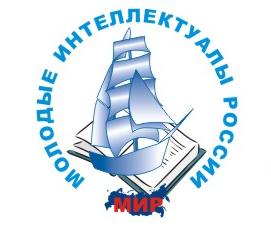 Почтовый адрес: 192284, Санкт-Петербург, а/я 128тел. (812)7154325, (812)9104305,        www.olymp.mir-obr.rue-mail: olymp-spb@yandex.ruС удовлетворением сообщаем Вам, что Второй спортивно-образовательный военно-патриотический слет  «ОЛИМПИЙСКАЯ ЗАРНИЦА» в дни проведения III зимних Всемирных  военных игр-2017 (г. Сочи, 22 - 26 февраля 2017 г.) триумфально завершен.Организаторы слета: Общероссийская общественная организация «Молодые интеллектуалы России», Российский университет дружбы народов (РУДН), Омский государственный университет им.Ф.М.Достоевского.КомандаМАОУ  СОШ №116 г.Пермь(руководитель образовательного учрежденияД.В.Лопарев, руководитель командыЕ.Ю.Ладейщикова  ), активно и творчески участвовавшая во всех мероприятиях конкурсной программы слета, продемонстрировала как высокий уровень спортивно-образовательной подготовки, так и достойный уважения и вызывающий восхищение образец искреннего неравнодушного отношения к истории, традициям, будущему  России в целом  и своей малой Родины, с честью представлен регион - Пермский край.Команда МАОУ  СОШ №116 г.Пермьпризнана Победителем конкурсной программы Второго всероссийского спортивно-образовательного  военно-патриотического слета «ОЛИМПИЙСКАЯ ЗАРНИЦА», награждена  Кубком и Почетным дипломом.В слете приняло участие более 200 представителей 27 регионов России.Участниками слета стали школьники 7-11 классов всех видов общеобразовательных учреждений, центров дополнительного образования детей, молодежных общественных организаций, а также студенты высших и средних профессиональных учебных заведений.Юные участники слета в полной мере приняли  провозглашенные идеалы молодежного движения, продемонстрировали готовность развивать их в рамках традиционных ценностей родной страны.Благодарим вас  за всемерную поддержку команды Вашего региона, большой вклад в развитие гражданско-патриотического воспитания молодежи, активное участие в подготовке и проведении всероссийского мероприятия.Принимая во внимание важность и государственную значимость проекта, просим отметить плодотворную работу педагогического коллектива МАОУ  СОШ №116 г.Пермь.Учитывая актуальность и общественную значимость для молодежи проведения фестиваля, просим: поощрить участников командыобразовательного учреждения – победителей конкурсной программы фестиваля иособо отметить работу педагогов-наставников, принимавших участие в подготовке команды,разместить пост-релиз на интернет-сайте и в СМИ (пост-релиз прилагается),сделать рассылку пост-релиза во все подведомственные учреждения и организации,направить команду для участия в ближайших всероссийских молодежных проектах Общероссийской общественной организации «Молодые интеллектуалы России» (ООО «МИР»):-  во Всероссийском молодежном образовательном форуме «МЫ–ПАТРИОТЫ РОССИИ!» в МДЦ «Орленок», городе  воинской славы Туапсе и  Олимпийском Сочи  15-19 апреля 2017 г. (информация  на сайте http://cadet.mir-obr.ru/);-в Международном молодежном культурно-образовательном форуме«Здравствуй, Сочи!» 24-28 апреля 2017 г. навстречу XIX Всемирному фестивалю молодежи и студентов – 2017 (Россия, Сочи). Проводится при поддержке Министерства образования и науки Российской Федерации  Письмо Минобрнауки России от 26.02.2016 г. № 09-324 (информация на сайте http://www.art.mir-obr.ru/)-  в Петербургском молодежном  фестивале «АЛЫЙ ПАРУС НАДЕЖДЫ»  в рамках Всероссийского профориентационно-образовательного проекта  для старшеклассников и студентов «Образование. Наука. Профессия» в Санкт-Петербурге 22-26 июня 2017 г. (информация на сайте http://onp.mir-obr.ru/)-  во Всероссийском молодежном образовательном форуме «ВИВАТ, РОССИЯ!»в дни проведения Международного военно-морского салона в Санкт-Петербурге  29 июня-03 июля 2017 г. (информация  на сайте http://cadet.mir-obr.ru/);Убедительно просим вас проинформировать оргкомитет Всероссийских молодежных образовательных проектов ООО «МИР»о принятом решении по адресу: olymp-spb@yandex.ruПресс-релиз, необходимые документы, фото и видео о проектах ООО «МИР» размещены на официальном сайте ООО «МИР»: www.new.mir-obr.ruОргкомитет:8 (812)7154325, «горячая линия» 8 (921)1810625,  е-mail: olymp-spb@yandex.ruС уважением, ПОСТ-РЕЛИЗ для публикации на сайте  и в СМИВторой спортивно-образовательный военно-патриотический слет «ОЛИМПИЙСКАЯ ЗАРНИЦА»  в рамках Всероссийского молодежного форума «Олимпийское завтра России» в дни проведения III зимних Всемирных  военных игр-2017 прошел 22 - 26 февраля 2017 года в Сочи.Организатор слета: Общероссийская  общественная организация «Молодые интеллектуалы России» (ООО «МИР»). Почетные гости: Герой Российской Федерации, легендарный летчик В.И. Шарпатов идвукратный олимпийский чемпион  ДИ. Саутин.В рамках проекта проведены всероссийские мероприятия под девизом «Спорт. Здоровье. Интеллект»: спортивное многоборье «Олимпийские идеалы», научная конференция, презентация и защита исследовательских работ и проектов, конкурс визитных карточек «ГТО шагает по стране!», конкурс рисунков и плакатов, творческий конкурс на лучшее спортивно-театрализованное представление «СТАРТИН».В программе проекта состоялись: всероссийские зимние сборы команд кадетских классов общеобразовательных учреждений и военно-патриотических клубов (объединений) «Готов к труду и обороне!», военно-спортивный марафон «Делай как мы, делай лучше нас!», военно-техническая эстафета по стрельбе и киберспорту «ЛАЗЕРТАГ».Участникам слета надолго запомнятся встречи с Героем России,легендарным летчиком В.И. Шарпатовым и выдающимися спортсменами России, посещение олимпийских спортивных объектов горного и прибрежного кластеров ОИ «Сочи-2014».Специальная программа предусматривала посещение международных соревнований с участием  спортсменов национальной сборной России. Участники слета Кадеты приняли участие в торжественной церемонии встречи огняна Медальной площади Олимпийского парка, побывали на товарищеском галла-матче по футболу «Сборная Sochi 2017 – Сборная Мира» и стали болельщиками состязаний по скалолазанию и шорт-треку III зимних Всемирных военных игр-2017. Ребята посетили горную Олимпийскую деревню на горнолыжном курорта «Роза Хутор».Во Втором военно-патриотическом слете «ОЛИМПИЙСКАЯ ЗАРНИЦА» приняло участие более 200 юношей и девушек  - школьников 7 - 11 классов всех видов общеобразовательных учреждений, центров дополнительного образования детей, спортивных школ, школ олимпийского резерва, военно-патриотических объединений,  кадетских классов, молодежных общественных организаций, а также студентов младших курсов высших и средних профессиональных учебных заведений.По итогам слета победителями стали  команды:          АБСОЛЮТНЫЕ ПОБЕДИТЕЛИ СЛЕТА:«САПСАН» г.Кумертау, Республика Башкортостан - Большой кубок  ООО «МИР» «За победу в номинации «Самая звёздная команда», Кубок за победу в номинации «Самая боевая  и слаженная команда – победитель конкурса визитной карточки команды»;«Поколение МЧС» МАОУ г. Хабаровска  Средняя школа № 3 г.Хабаровск, Хабаровский край– Большой кубок Героя Российской Федерации, легендарного летчика В.И. Шарпатова  «За победу в военно-спортивной игре «Олимпийская зарница»,Кубок за победу в номинации «За патриотизм и высокий уровень организации боевой подготовки»;«Кадеты КБР»ГКОУ КШИ №3 Минобрнауки КБР г.Прохладный, Кабардино-Балкарская Республика– Большой Кубок Героя Российской Федерации, летчика – космонавта РФ О.В.Новицкого«За победу в спортивном многоборье «Олимпийские идеалы», Кубок за победу в номинации «За патриотизм и высокий уровень организации боевой подготовки - победителю конкурса строя и песни «В строю едином»;ПОБЕДИТЕЛИ КОНКУРСНОЙ ПРОГРАММЫ СЛЕТА:«МЫ СТУДЕНТЫ КФУ им. В.И.ВЕРНАДСКОГО!» г. Симферополь, Республика Крым - Кубок за победу в номинации «За лучшую презентацию и защиту исследовательских проектов»;«ДЕТИ МИРА» ГБОУ ШКОЛА «ДЕТИ МИРА» №1959 г.Москва - Кубок за победу в номинации «За оригинальность и творческий подход в раскрытии символики и атрибутики команды»;«ДЕТИ ГОР» РМЛИ ДОД  г.Махачкала, Республика Дагестан - Кубок за победу в номинации «За лучшее воплощение национально-культурных особенностей региона»;«ПАТРИОТЫ» МАОУ  СОШ №116 г.Пермь - Кубок за победу в номинации «За волю к победе»;«ГВАРДИЯ» МАОУ СОШ №5  г.Сухой Лог, Свердловская область - Кубок за победу в номинации «Самая креативная команда»;«РУДН СОЧИ» Сочинский институт (филиал) РУДН г. Сочи, Краснодарский край - Кубок за победу в номинации «За патриотизм и высокий уровень организации спортивной подготовки»;«ОМИЧИ»ФГБОУ ВО «ОМГУ им. Ф.М. ДОСТОЕВСКОГО» - Кубок за победу в номинации «За победу в номинации педагогического мастерства «Лучший вожатый».ИТОГИ НАУЧНОЙ КОНФЕРЕНЦИИ                                                                      «МОЛОДЫЕ ИНТЕЛЛЕКТУАЛЫ РОССИИ-2017»22-26 февраля 2017 г.                                                                                                                              г. Сочи, Краснодарский край.Победители  конкурса научных работ                             старшеклассников и студентовИсх. № 925от03.03.2017На    №  от   ___________Об итогах Второго спортивно-образовательного  военно-патриотического слета «ОЛИМПИЙСКАЯ ЗАРНИЦА» в дни проведения III зимних Всемирных  военных игр-2017 в Сочи 22 - 26 февраля 2017 года  Исх. № 925от03.03.2017На    №  от   ___________Об итогах Второго спортивно-образовательного  военно-патриотического слета «ОЛИМПИЙСКАЯ ЗАРНИЦА» в дни проведения III зимних Всемирных  военных игр-2017 в Сочи 22 - 26 февраля 2017 года  Исх. № 925от03.03.2017На    №  от   ___________Об итогах Второго спортивно-образовательного  военно-патриотического слета «ОЛИМПИЙСКАЯ ЗАРНИЦА» в дни проведения III зимних Всемирных  военных игр-2017 в Сочи 22 - 26 февраля 2017 года  Администрация Пермского краяПермьврио Губернатора Пермского краяМ.Г.РЕШЕТНИКОВУ614006, Пермский край, г.Пермь, ул. Куйбышева, 14 Администрация Пермского краяПермьврио Губернатора Пермского краяМ.Г.РЕШЕТНИКОВУ614006, Пермский край, г.Пермь, ул. Куйбышева, 14 УважаемыйМаксим Геннадьевич,Максим Геннадьевич,Президент ООО «МИР»,Заслуженный деятель науки и техники РФд.т.н., профессор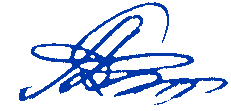 В.Г. Дегтярев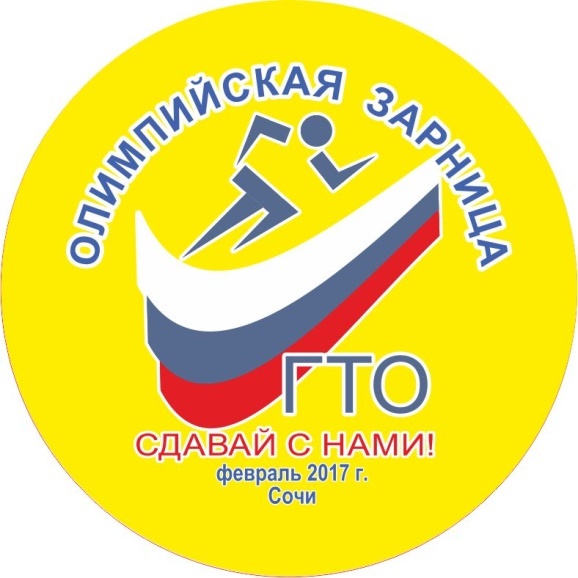 Второй спортивно-образовательный                   военно-патриотический слет «ОЛИМПИЙСКАЯ ЗАРНИЦА»  Всероссийский молодежный спортивно-образовательный форум «Олимпийское завтра России»22-26 февраля 2017 г. г. Сочи, Краснодарский край.РЕЗУЛЬТАТЫ КОНКУРСНОЙ ПРОГРАММЫIIВСЕРОССИЙСКОГО МОЛОДЕЖНОГО ВОЕННО-ПАТРИОТИЧЕСКОГО СЛЁТА«ОЛИМПИЙСКАЯ ЗАРНИЦА»22-26 февраля 2017 г.  г. Сочи, Краснодарский край.Конкурс (номинация)Результаты (место)Наименование командыКонкурс визитных карточек команд «ГТО ШАГАЕТ ПО СТРАНЕ!»I«КАДЕТСКАЯ РОТА САПСАН»МБОУ СОШ № 10 городского округа город Кумертау Республика БашкортостанКонкурс визитных карточек команд «ГТО ШАГАЕТ ПО СТРАНЕ!»I«КАДЕТЫ КБР»ГКОУ КШИ №3 Минобрнауки КБР г.Прохладный, Кабардино-Балкарская РеспубликаКонкурс визитных карточек команд «ГТО ШАГАЕТ ПО СТРАНЕ!»II«ПОКОЛЕНИЕ МЧС»МАОУ г. Хабаровска  Средняя школа № 3г.Хабаровск, Хабаровский край Конкурс визитных карточек команд «ГТО ШАГАЕТ ПО СТРАНЕ!»II«МЫ СТУДЕНТЫ КФУ им. В.И.ВЕРНАДСКОГО!» г.Симферополь, Республика КрымКонкурс визитных карточек команд «ГТО ШАГАЕТ ПО СТРАНЕ!»II«ПАТРИОТЫ»МАОУ  СОШ №116 г.Пермь Конкурс визитных карточек команд «ГТО ШАГАЕТ ПО СТРАНЕ!»III«ДЕТИ МИРА» ГБОУ ШКОЛА «ДЕТИ МИРА» №1959 г.МоскваКонкурс визитных карточек команд «ГТО ШАГАЕТ ПО СТРАНЕ!»III«ДЕТИ ГОР»РМЛИ ДОД Махачкала, Республика ДагестанКонкурс визитных карточек команд «ГТО ШАГАЕТ ПО СТРАНЕ!»III«ГВАРДИЯ»МАОУ СОШ №5  г.Сухой Лог, Свердловская областьКонкурс капитанов команд «КОМАНДИР ШАГАЕТ ВПЕРЕДИ!»I«ДЕТИ ГОР»РМЛИ ДОД Махачкала, Республика ДагестанКонкурс капитанов команд «КОМАНДИР ШАГАЕТ ВПЕРЕДИ!»II«КАДЕТСКАЯ РОТА САПСАН»МБОУ СОШ № 10 городского округа город Кумертау Республика БашкортостанКонкурс капитанов команд «КОМАНДИР ШАГАЕТ ВПЕРЕДИ!»II«ГВАРДИЯ»МАОУ СОШ №5  г.Сухой Лог, Свердловская областьКонкурс капитанов команд «КОМАНДИР ШАГАЕТ ВПЕРЕДИ!»III«ПОКОЛЕНИЕ МЧС» МАОУ г. Хабаровска  Средняя школа № 3г.Хабаровск, Хабаровский крайКонкурс капитанов команд «КОМАНДИР ШАГАЕТ ВПЕРЕДИ!»III«ПАТРИОТЫ»МАОУ  СОШ №116 г.Пермь Конкурс символики и атрибутики слетаI«КАДЕТСКАЯ РОТА САПСАН»МБОУ СОШ № 10 городского округа город Кумертау Республика БашкортостанКонкурс символики и атрибутики слетаII«ПОКОЛЕНИЕ МЧС»МАОУ г. Хабаровска  Средняя школа № 3г.Хабаровск, Хабаровский крайКонкурс символики и атрибутики слетаII«МЫ СТУДЕНТЫ КФУ им. В.И.ВЕРНАДСКОГО!» г.Симферополь, Республика КрымКонкурс символики и атрибутики слетаII«ДЕТИ ГОР»РМЛИ ДОД Махачкала, Республика ДагестанКонкурс символики и атрибутики слетаIII«КАДЕТЫ КБР»ГКОУ КШИ №3 Минобрнауки КБР г.Прохладный, Кабардино-Балкарская РеспубликаКонкурс символики и атрибутики слетаIII«ДЕТИ МИРА»ГБОУ ШКОЛА «ДЕТИ МИРА» №1959 г.МоскваКонкурс символики и атрибутики слетаIII«ПАТРИОТЫ»МАОУ  СОШ №116 г.Пермь Конкурс строя и песни «В СТРОЮ ЕДИНОМ!»I«КАДЕТЫ КБР»ГКОУ КШИ №3 Минобрнауки КБР г.Прохладный, Кабардино-Балкарская РеспубликаКонкурс строя и песни «В СТРОЮ ЕДИНОМ!»II«ПОКОЛЕНИЕ МЧС»МАОУ г. Хабаровска  Средняя школа № 3г.Хабаровск, Хабаровский крайКонкурс строя и песни «В СТРОЮ ЕДИНОМ!»II«КАДЕТСКАЯ РОТА САПСАН»МБОУ СОШ № 10 городского округа город Кумертау Республика БашкортостанКонкурс строя и песни «В СТРОЮ ЕДИНОМ!»III«ПАТРИОТЫ»МАОУ  СОШ №116 г.Пермь Конкурс строя и песни «В СТРОЮ ЕДИНОМ!»III«ГВАРДИЯ»МАОУ СОШ №5  г.Сухой Лог, Свердловская областьВоенно-техническая эстафета по стрельбе и киберспорту «ЛАЗЕРТАГ»I«РУДН СОЧИ» Сочинский институт (филиал) РУДН                 г. Сочи, Краснодарский крайВоенно-техническая эстафета по стрельбе и киберспорту «ЛАЗЕРТАГ»II«ПОКОЛЕНИЕ МЧС»МАОУ г. Хабаровска  Средняя школа № 3г.Хабаровск, Хабаровский крайВоенно-техническая эстафета по стрельбе и киберспорту «ЛАЗЕРТАГ»III«МЫ СТУДЕНТЫ КФУ им. В.И.ВЕРНАДСКОГО!» г.Симферополь, Республика КрымКонкурс «УТРЕННЯЯ ЗАРЯДКА – БУДЬ ЗДОРОВ!»I«КАДЕТСКАЯ РОТА САПСАН»МБОУ СОШ № 10 городского округа город Кумертау Республика БашкортостанВоенно-спортивная игра «ОЛИМПИЙСКАЯ ЗАРНИЦА»I«ПОКОЛЕНИЕ МЧС»МАОУ г. Хабаровска  Средняя школа № 3г.Хабаровск, Хабаровский крайВоенно-спортивная игра «ОЛИМПИЙСКАЯ ЗАРНИЦА»II«КАДЕТСКАЯ РОТА САПСАН»МБОУ СОШ № 10 городского округа город Кумертау Республика БашкортостанВоенно-спортивная игра «ОЛИМПИЙСКАЯ ЗАРНИЦА»III«ДЕТИ МИРА»ГБОУ ШКОЛА «ДЕТИ МИРА» №1959 г.МоскваСоревнования по фото-фристайлу «ФОТОРЕПОРТЕР»I«КАДЕТЫ КБР»ГКОУ КШИ №3 Минобрнауки КБР г.Прохладный, Кабардино-Балкарская РеспубликаСоревнования по фото-фристайлу «ФОТОРЕПОРТЕР»II«ДЕТИ ГОР»РМЛИ ДОД Махачкала, Республика ДагестанСоревнования по фото-фристайлу «ФОТОРЕПОРТЕР»III«МЫ СТУДЕНТЫ КФУ им.В.И.ВЕРНАДСКОГО!» г.Симферополь, Республика КрымСоревнования по фото-фристайлу «ФОТОРЕПОРТЕР»III«ПАТРИОТЫ»МАОУ  СОШ №116 г.ПермьСоревнования по видео-фристайлу «ВИДЕОРЕПОРТЕР»I«ОМИЧИ» ФГБОУ ВО «ОМГУ им. Ф.М. ДОСТОЕВСКОГО»Номинация (направление, секция)МестоФ.И.О. участникаОбразовательное учреждение, регион РФНаучный руководитель (Ф.И.О., должность)«Биотехнологии и здоровье»IЧарушина Александра ВладимировнаФГАОУ ВО «КФУ им. В.И. Вернадского», Медицинский колледж,г. Симферополь, Республика КрымПостникова О.Н. кандидат биологических наук, преподаватель медицинского колледжа, Репинская Е.В. ассистент кафедры микробиологии, вирусологии и иммунологии медицинской академии им.С.И.Георгиевского, Деркач В.Я. директор медицинского колледжа«Биотехнологии и здоровье»IIМагомедов Саид ДжапаровичРМЛИ ДОД, г. Махачкала, Республика ДагестанМагомедов М.А.кандидат физико-математических наук, заведующий сектором биофизики Института физики ДНЦ РАН«Биотехнологии и здоровье»IIIСадов Егор Мергеевич МАОУ г. Хабаровска  Средняя школа № 3 г.Хабаровск, Хабаровский край Бакалов А.В. учитель информатики«Инновации и исследовательская деятельность»IХаликов Ахмед МагомедовичРМЛИ ДОД, г. Махачкала, Республика ДагестанНуралиев Н.Э. учитель физики«Инновации и исследовательская деятельность»IIПерегудов Николай ВикторовичФГАОУ ВО «КФУ им. В.И. Вернадского», Прибрежненский аграрный колледж,Республика КрымУсеинов Т.Р. преподаватель общетехнических специальных дисциплин«Инновации и исследовательская деятельность»IIIЦыбрик Денис АртуровичФГАОУ ВО «КФУ им. В.И. Вернадского», Таврический колледж.г. Симферополь, Республика КрымЖелезняк А.В. преподаватель колледжа«Земля. Космос. Навигация»IЧемышенко Артур АндреевичКФУ им. В.И. Вернадского, физико-технический институт,г. Симферополь, Республика КрымЗуев С.А. к.т.н, доцент кафедры компьютерной инженерии и моделирования физико-технического института«Земля. Космос. Навигация»IIПыхонина Полина МаксимовнаГБОУ ШКОЛА «ДЕТИ МИРА» №1959 г.МоскваШевцова М.В. учитель физики«Земля. Космос. Навигация»IIIСаликова Анастасия ВадимовнаГБОУ ШКОЛА «ДЕТИ МИРА» №1959 г.МоскваЯкуба И.И. учитель физики«Земля – наш общий дом»IШипилова Анна ИгоревнаМАОУ СОШ №116, г. Пермь, Пермский крайЛадейщикова Е.Ю. заместитель директора по ВР учитель ОБЖ«Земля – наш общий дом»IIХастинова Фатима ЯрагиевнаРМЛИ ДОД, г. Махачкала, Республика ДагестанЭльдарова Ж.М. учитель биологии«Земля – наш общий дом»IIIПечик Дарья ЮрьевнаГБОУ ШКОЛА «ДЕТИ МИРА» №1959 г.МоскваЯкуба И.И. учитель физики«Моя будущая профессия»IКарелина Виктория ИгоревнаФГБОУ ВО «ОмГУ им. Ф.М. Достоевского», г. ОмскШеремет А.А. кандидат философских наук, доцент кафедры философии«Моя будущая профессия»IIБаразов Мурадин РуслановичГКОУ КШИ №3 Минобрнауки КБР г.Прохладный, Кабардино-Балкарская РеспубликаЩербакова Т.Л. библиотекарь«Моя будущая профессия»IIIКусакин Никита СергеевичФГБОУ ВО «ОмГУ им. Ф.М. Достоевского», г. ОмскШульга Р.Б. старший преподаватель Социально-гуманитарного факультета, заместитель декана по внеучебной работе  «Гражданско-патриотическое воспитание молодежи»IБобровникова Дарья ВладимировнаМБОУ СОШ № 10 городского округа город Кумертау Республика БашкортостанТопоркова Е.М. учитель истории, Холопова Т.Н. учитель истории«Гражданско-патриотическое воспитание молодежи»IIБыкова Варвара ВалерьевнаМАОУ СОШ №5  г.Сухой Лог, Свердловская областьБунакова Н.А. учитель французского языка«Гражданско-патриотическое воспитание молодежи»IIБыкова Вера ВалерьевнаМАОУ СОШ №5  г.Сухой Лог, Свердловская областьБунакова Н.А. учитель французского языка«Гражданско-патриотическое воспитание молодежи»IIIТолгуров Амуш МаликовичГКОУ КШИ №3 Минобрнауки КБР г.Прохладный, Кабардино-Балкарская РеспубликаШинахова З.С. учитель истории«Гражданско-патриотическое воспитание молодежи»IIIКирьянов Сергей ВячеславовичМАОУ СОШ №116, г. Пермь, Пермский крайЛадейщикова Е.Ю. заместитель директора по ВР учитель ОБЖ«Природопользование»IЕштокин Андрей СергеевичФГАОУ ВО «КФУ им. В.И. Вернадского», Ордена Трудового Красного Знамени Агропромышленный колледж.С. Маленькое,Республика КрымВетрова В.В. кандидат биологических наук, преподаватель«Природопользование»IIБобер Виктория ВасильевнаФГАОУ ВО «КФУ им. В.И. Вернадского», Прибрежненский аграрный колледж,Республика КрымКрамская А.В. – преподаватель, заместитель директора по воспитательной работе .«Природопользование»IIIМоскович Любовь АнатольевнаФГАОУ ВО «КФУ им. В.И. Вернадского», Таврическая академия,г. Симферополь, Республика КрымЧмелева С.И. доцент кафедры физиологии растений и биотехнологий, факультета биологии и химии Таврической академии«Экология. Биоресурсы»IВыстропова Аида ЕвгеньевнаРМЛИ ДОД, г. Махачкала, Республика ДагестанБекшоков К.С. кандидат биологических наук доцент кафедры биохимии и биофизики ДГУ«Экология. Биоресурсы»IIОсманова Айна РуслановнаРМЛИ ДОД, г. Махачкала, Республика ДагестанГасанова Т.М. учитель биологии«Экология. Биоресурсы»IIIЗахарова Валентина КонстантиновнаФГАОУ ВО «КФУ им. В.И. Вернадского», Таврическая академия,г. Симферополь, Республика КрымИвашов А.В.  доктор биологических наук, профессор заведующий кафедрой экологии и зоологии факультета биологии и химии  Таврической академии«Информационные технологии и робототехника»IРепш Олег ВладимировичФГАОУ ВО «КФУ им. В.И. Вернадского». Физико-технический институт,г. Симферополь, Республика КрымСосновский Ю.В. к.т.н, доцент кафедры компьютерной инженерии и моделирования Физико-технического института«Информационные технологии и робототехника»IIКулинченко АнтонСергеевичФГАОУ ВО «КФУ им. В.И. Вернадского», Бахчисарайский колледж строительства, архитектуры и дизайна,г. Бахчисарай, Республика КрымПехарь Г.П. директор Бахчисарайского колледжа строительства, архитектуры и дизайна«Информационные технологии и робототехника»IIIКомурджиев Роман ВитальевичФГАОУ ВО «КФУ им. В.И. Вернадского», Физико-технический институт,г. Симферополь, Республика КрымМилюков В.В. к.т.н, доцент, заведующий кафедрой компьютерной инженерии и моделирования Физико-технического института